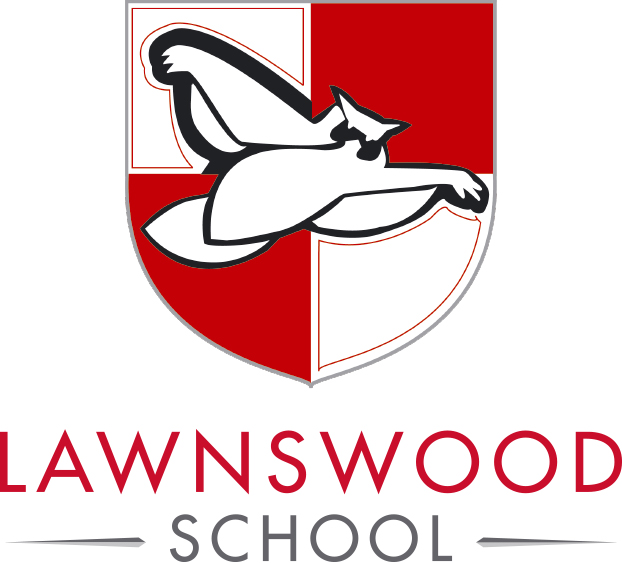 Person SpecificationCasual Administrative Assistant Essential SkillsThe post holder should be able to demonstrate the following essential skills:To be a team playerTo be literate and numerateBe competent in the use of Excel, Word and emailGood personal presentationCommunicate effectively with a wide range of people in person or via various mediaFile, retrieve, sort and complete documents accuratelyBe able to use a range of office equipment (e.g. printers, photocopiers, fax).Desirable SkillsThe post holder should be able to demonstrate the following desirable skills:Work in a sometimes pressured environmentAbility to use PowerPoint and Publisher softwareKnowledge of SIMS (School Information Management System)Be able to create Mail Merge documentsExperience of organising work tasks and duties to meet appropriate service standards e.g. in terms of timeliness, accuracy and customer careWorking EnvironmentThe post holder will be expected to have the following knowledge and understanding:Willing to abide by the Council’s Equal Opportunities Policy in the duties of the post, and as an employee of the Council.Working within a busy, modern and diverse environmentTo display a responsible and co-operative attitude to working towards the achievement of the service area aims and objectives